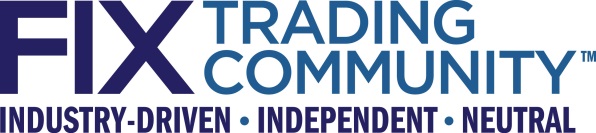 Cboe Global MarketsExtension for Trade CompressionJuly 15, 2021Revision v0.2Proposal Status:  Public CommentDISCLAIMERTHE INFORMATION CONTAINED HEREIN AND THE FINANCIAL INFORMATION EXCHANGE PROTOCOL (COLLECTIVELY, THE "FIX PROTOCOL") ARE PROVIDED "AS IS" AND NO PERSON OR ENTITY ASSOCIATED WITH THE FIX PROTOCOL MAKES ANY REPRESENTATION OR WARRANTY, EXPRESS OR IMPLIED, AS TO THE FIX PROTOCOL (OR THE RESULTS TO BE OBTAINED BY THE USE THEREOF) OR ANY OTHER MATTER AND EACH SUCH PERSON AND ENTITY SPECIFICALLY DISCLAIMS ANY WARRANTY OF ORIGINALITY, ACCURACY, COMPLETENESS, MERCHANTABILITY OR FITNESS FOR A PARTICULAR PURPOSE.  SUCH PERSONS AND ENTITIES DO NOT WARRANT THAT THE FIX PROTOCOL WILL CONFORM TO ANY DESCRIPTION THEREOF OR BE FREE OF ERRORS.  THE ENTIRE RISK OF ANY USE OF THE FIX PROTOCOL IS ASSUMED BY THE USER.NO PERSON OR ENTITY ASSOCIATED WITH THE FIX PROTOCOL SHALL HAVE ANY LIABILITY FOR DAMAGES OF ANY KIND ARISING IN ANY MANNER OUT OF OR IN CONNECTION WITH ANY USER'S USE OF (OR ANY INABILITY TO USE) THE FIX PROTOCOL, WHETHER DIRECT, INDIRECT, INCIDENTAL, SPECIAL OR  CONSEQUENTIAL (INCLUDING, WITHOUT LIMITATION, LOSS OF DATA, LOSS OF USE, CLAIMS OF THIRD PARTIES OR LOST PROFITS OR REVENUES OR OTHER ECONOMIC LOSS), WHETHER IN TORT (INCLUDING NEGLIGENCE AND STRICT LIABILITY), CONTRACT OR OTHERWISE, WHETHER OR NOT ANY SUCH PERSON OR ENTITY HAS BEEN ADVISED OF, OR OTHERWISE MIGHT HAVE ANTICIPATED THE POSSIBILITY OF, SUCH DAMAGES.DRAFT OR NOT RATIFIED PROPOSALS (REFER TO PROPOSAL STATUS AND/OR SUBMISSION STATUS ON COVER PAGE) ARE PROVIDED "AS IS" TO INTERESTED PARTIES FOR DISCUSSION ONLY.  PARTIES THAT CHOOSE TO IMPLEMENT THIS DRAFT PROPOSAL DO SO AT THEIR OWN RISK.  IT IS A DRAFT DOCUMENT AND MAY BE UPDATED, REPLACED, OR MADE OBSOLETE BY OTHER DOCUMENTS AT ANY TIME.  THE FPL GLOBAL TECHNICAL COMMITTEE WILL NOT ALLOW EARLY IMPLEMENTATION TO CONSTRAIN ITS ABILITY TO MAKE CHANGES TO THIS SPECIFICATION PRIOR TO FINAL RELEASE.  IT IS INAPPROPRIATE TO USE FPL WORKING DRAFTS AS REFERENCE MATERIAL OR TO CITE THEM AS OTHER THAN “WORKS IN PROGRESS”.  THE FPL GLOBAL TECHNICAL COMMITTEE WILL ISSUE, UPON COMPLETION OF REVIEW AND RATIFICATION, AN OFFICIAL STATUS ("APPROVED") OF/FOR THE PROPOSAL AND A RELEASE NUMBER.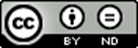 This work is licensed under a Creative Commons Attribution-NoDerivatives 4.0 International License.No proprietary or ownership interest of any kind is granted with respect to the FIX Protocol (or any rights therein).Copyright 2003-2021 FIX Protocol Limited, all rights reserved.Table of ContentsDocument History	51	Introduction	62	Business Requirements	63	Issues and Discussion Points	64	Proposed Message Flow	65	FIX Message Tables	76	FIX Component Blocks	77	Category Changes	7Appendix A - Data Dictionary	8Appendix B - Glossary Entries	9Appendix C - Abbreviations	9Appendix D - Usage Examples	9Table of FiguresDocument HistoryThe above document history section, including date, author, and comments, is required to track editing changes to the document.  List revisions in ascending order.  Please insert additional rows in the table as needed.Template version information:r2:  2010-11-13 Revised to support abbreviations, inlined component referencesr3:  2011-12-02 Revised to add additional usage clarificationr3.1:  2013-01-04 Revised Copyright year, changed template to Office 2013 .docx version, updated font to Calibri for cleaner look.  Added additional template usage clarification.R3.2 2016-05-23 – revised the copyright date, corrected document references and replaced the FIX logo with the most current graphic.2016-09-14 – Removed blue highlighting from hidden text content, removed ICR column from 5.1 and 6.1 tables and added “FIX Spec” to the Comments column header of table 6.1 and revised notation of optional elaboration for fields and enums in the data dictionary.IntroductionCboe is developing an option trade compression service called Cboe Compression Service.  The service will allow for bilateral and multilateral compression. This information is then passed to The Options Clearing Corporation (OCC) and the clearing firms.This Gap Analysis document establishes the technical requirements for bilateral and multilateral compression for portfolio and netted trades using the FIX Protocol.Business RequirementsFIX currently supports multilateral compression for netted trades based on the following fields, values, and descriptions:TrdType(828) = 57 (Netted trade)TrdSubType(829) = 48 (Multilateral compression; A subtype of TrdType(828) = 57 (Netted trade) in order to identify a special case of compression.)The requirement is to support both multilateral and bilateral compression for netted and portfolio trades. This supports the flagging of a portfolio trade done for the purpose of bilateral compression (e.g. ISDA 2017 Portfolio Compression Agreement).It is proposed to add a new value TBD = “Bilateral compression” to TrdSubType(829) and to remove the limitation of TrdSubType(829) = 48 to netted trades. Compression should be allowed for all values of TrdType(828) where it is applicable, especially for TrdType(828) = 50 (Portfolio trade).Issues and Discussion PointsNONEProposed Message FlowNONEFIX Message TablesNONEFIX Component BlocksNONECategory ChangesNo changes to categoriesAppendix A - Data DictionaryAppendix B - Glossary EntriesAppendix C - AbbreviationsAppendix D - Usage Examples[Examples may be entered below this line]RevisionDateAuthorRevision Commentsv0.1June 9, 2021Cboe, FIX GTCInitial versionV0.2July 15, 2021FIX GTCMinor update after GTC presentationTagFieldNameActionDatatypeDescriptionFIXML AbbreviationAdd to / Deprecate from Message type or Component block829TrdSubTypeCHANGEintFurther qualification to the trade typeSupported values:48 = Multilateral compression[Elaboration: A subtype of TrdType(828) = 57 (Netted trade) used to identify a special case of compression between multiple parties, e.g. for netted or portfolio trades.]TBD = Bilateral compression[Elaboration: A subtype of TrdType(828) used to identify a special case of compression between two parties, e.g. for netted or portfolio trades.]TermDefinitionField where usedTermProposed AbbreviationProposed Messages, Components, Fields where used